TD1 FORM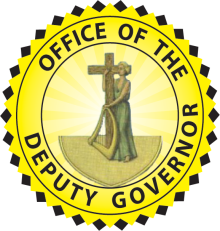 Learning & Development - Human Resources Management Unit Office of the Deputy GovernorAPPLICATION FOR TRAINING AWARDPERSONAL DETAILSSurname:    _____________________________________________________________Forenames: _____________________________________________________________Title:   Miss/Mrs/Mr 					4. Gender:    Male/FemaleDate of Birth (dd/mm/yyyy)       /      /          and       Place of Birth: ________________Nationality:  ____________________________________________________________Home Address:__________________________________________________________           Telephone No:  ______________________     Email:____________________________Telephone Number where you can be reached between 8:00am-4:00pm ________________      8.    Person to be contacted in case of an Emergency:Name:__________________________________________________________________      Address:________________________________________________________________           Telephone No.  _______________________    Email:_____________________________PROFESSIONAL DATA9.   Education Record:If possible attach copies (NOT Originals) of your academic transcripts and certificates.    Indicate any courses currently being taken, expected date of completion, and the qualification to be obtained.  (continue on a separate page, if necessary)10. Employment History(please list all positions held since completing secondary or tertiary education, starting with most recent) PROPOSED COURSE OF STUDY/JUSTIFICATION11.	Course or Programme Requested, Level (e.g certificate, diploma, degree), Institution and Duration:  (please indicate whether you have made application and if so, status of application.  If available, attach acceptance letter):Area of study________________________________________________________Level_______________________________________________________________Institution___________________________________________________________Duration____________________________________________________________12.	Anticipated Cost of Training (EC$):Travel					 	______________      Tuition & other fees			 	______________       Maintenance Allowance           (accommodation, meals, transportation) 	______________       Other costs (specify)				(i)					______________       	(ii)                 				______________		(iii)					______________TOTAL (EC$)					=============	13.	If partial funding was offered, would you accept?  Yes      or    No   .    If Yes, how do you propose to supplement this assistance?	Personal Statement:Prepare a brief statement, giving reasons for the training requested, including the developmental value to yourself, your organization (if applicable) and the Montserrat Community. (continue on a separate page as required)          	             Signed:							Date:Please return the completed form to: The Chairman, National Training and Scholarship Advisory Committee Human Resources Management UnitOffice of the Deputy GovernorP.O Box 292BradesTel: 664-491-2693   Fax: 664-491-9751Email: williamsc@gov.ms  & kirnona2@gov.ms A weighted selection criterion will be used to process the applications.  Once shortlisted, your application will progress to the interview stage.The criterion guide is as follows: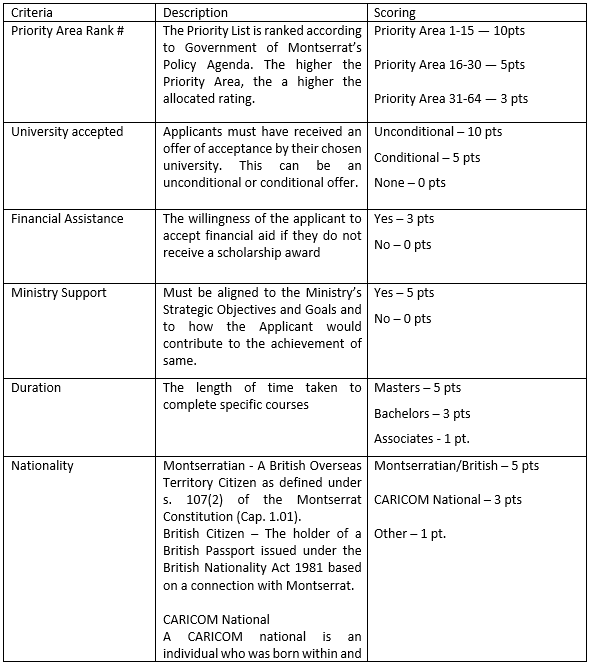 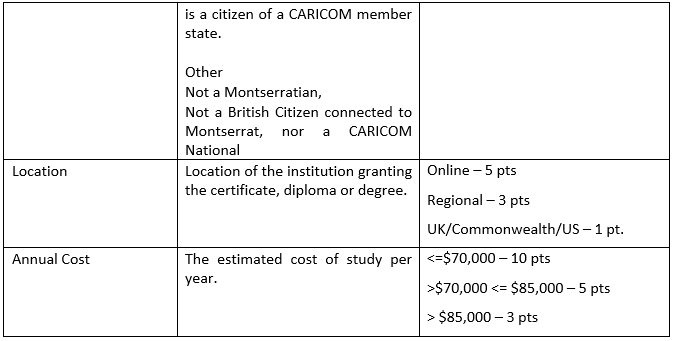 Qualification(class or level)Area(s) of studyDate awardedInstitution and CountryEXAMPLESO’ LevelBachelor’s DegreeMathematics and EnglishHistoryJune 2003June 2000MSS, UWI, Job TitleName of OrganisationTime Period(From, To)Summary of Duties